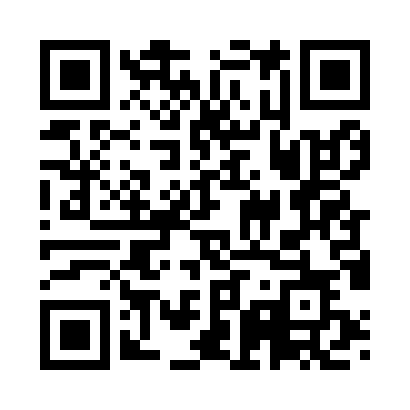 Ramadan times for Avena, ItalyMon 11 Mar 2024 - Wed 10 Apr 2024High Latitude Method: Angle Based RulePrayer Calculation Method: Muslim World LeagueAsar Calculation Method: HanafiPrayer times provided by https://www.salahtimes.comDateDayFajrSuhurSunriseDhuhrAsrIftarMaghribIsha11Mon4:444:446:1412:064:145:595:597:2412Tue4:424:426:1212:064:156:006:007:2513Wed4:414:416:1012:064:166:016:017:2614Thu4:394:396:0912:054:176:026:027:2715Fri4:374:376:0712:054:176:036:037:2816Sat4:364:366:0612:054:186:056:057:2917Sun4:344:346:0412:044:196:066:067:3118Mon4:324:326:0212:044:206:076:077:3219Tue4:304:306:0112:044:206:086:087:3320Wed4:294:295:5912:044:216:096:097:3421Thu4:274:275:5812:034:226:106:107:3522Fri4:254:255:5612:034:236:116:117:3623Sat4:234:235:5412:034:246:126:127:3724Sun4:224:225:5312:024:246:136:137:3925Mon4:204:205:5112:024:256:146:147:4026Tue4:184:185:5012:024:266:156:157:4127Wed4:164:165:4812:024:266:166:167:4228Thu4:144:145:4612:014:276:176:177:4329Fri4:134:135:4512:014:286:186:187:4430Sat4:114:115:4312:014:286:196:197:4631Sun5:095:096:411:005:297:207:208:471Mon5:075:076:401:005:307:217:218:482Tue5:055:056:381:005:317:227:228:493Wed5:045:046:3712:595:317:237:238:504Thu5:025:026:3512:595:327:247:248:525Fri5:005:006:3412:595:337:257:258:536Sat4:584:586:3212:595:337:267:268:547Sun4:564:566:3012:585:347:277:278:558Mon4:544:546:2912:585:347:287:288:579Tue4:524:526:2712:585:357:297:298:5810Wed4:514:516:2612:575:367:307:308:59